Acura NSX 3.5 V6Motor 3,5L  421KW   572 PK   Automaat  Elektro/Benzine   CO³ 1 gr/km   Kleur wit  Rood/Zwart lederJaar 2019     KM 0    ABSLichtmetalen velgenCentrale vergrendelingCruise controlElektrische stoelverstellingElektrische zijspiegelElektrische ramenESPHandsfree kitKeyless centrale vergrendelingLeren stuurMultifunctioneel stuurwielNiet-roker voertuigBoordcomputerSportstoelenSportpakketSport schorsingBandenspanningscontroleAutomatische AircoParkeersensoren voor- en achteraanVoertuig met een harmonieuze, agressieve en esthetisch geweldige uitstraling.Uitgerust met een TWIN TURBO V6-motor en 3 elektromotoren ontwikkelt deze krachtige auto 573 pk voor een prestatie van 0-100 km / u in minder dan 3 seconden. Gewoon opwindend .. Met zijn 3 elektromotoren, nemen we de vertraging van de turbomotor niet waar, de reactie is onmiddellijk. Bovendien kan het met het AWD-koppelvectorsysteem de kracht naar de voorwielen overbrengen om het voertuig te helpen rijden. Het heeft ook een instelbare elektrische vering die zich aan alle wegomstandigheden aanpast. Het heeft een transmissie met 9 versnellingen met dubbele koppeling, aluminium dak, alcantara dakafwerking, koolstofmotor, interieur set carbon sport met leer en carbon stuur, ELS STUDIO radio met navigatiesysteem, zwarte lichtmetalen velgen, tweekleurig rood en zwart leer en alcantara sportstoelen, bluetooth, touchscreen, stoelverwarming, achteruitrijcamera, parkeersensor en veel meer ...Levering 120 dagen	Nagelnieuwe wagen            Prijs : 186.400,-€ en gratis levering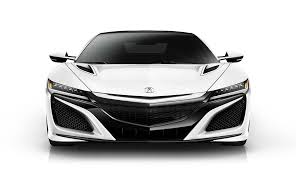 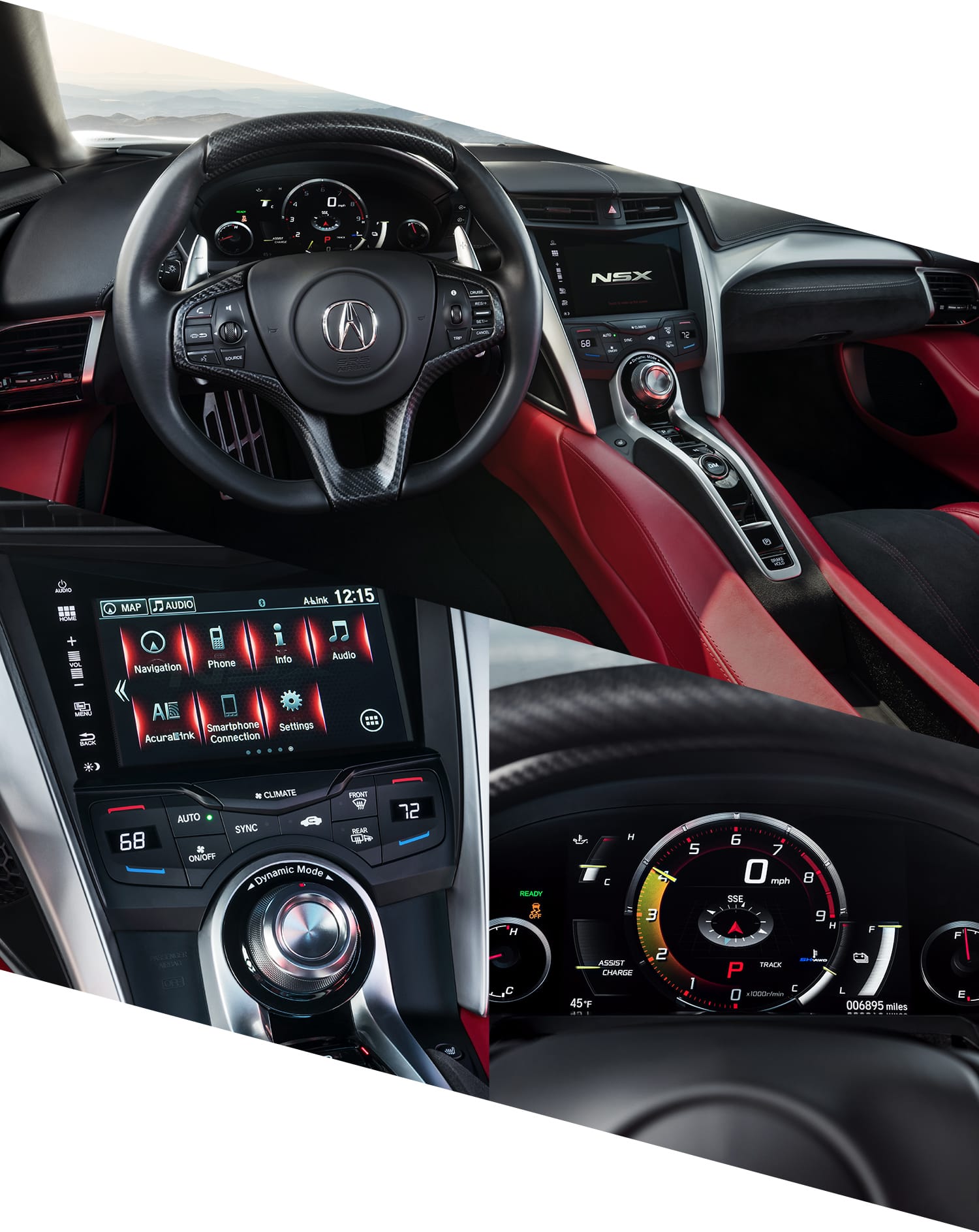 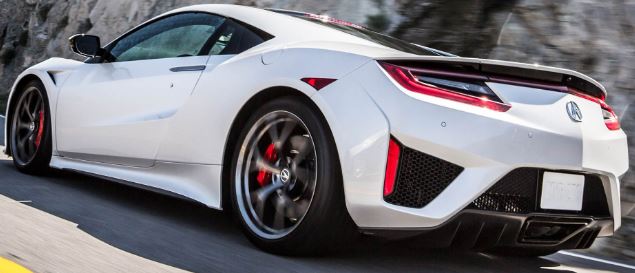 